 Parents and Spectators code of conduct 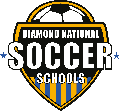 We all have a responsibility to promote   high standards of behaviour in the game This club is supporting The FA’s Respect   programme to ensure football can be    enjoyed in a safe, positive environment.  Remember children’s football is a time for   them to develop their technical, physical,   tactical and social skills. Winning isn’t   everything.   Play your part and observe The FA’s    Respect Code of Conduct for spectators and parents/carers always.I Will:Remember that children play for FUN Applaud effort and good play as	well as	 successAlways	respect	the match officials’ decisionsRemain	outside	the field of play and within the	Designated Spectators’	Area (where	 provided)Let the	coach do their job and not confuse the players by telling them what to doEncourage the	players	to respect the opposition, referee and match officials Avoid criticising	a player	 for making a mistake – mistakes are part of learning Never	engage	in, or tolerate, offensive, insulting, or abusive language or    behaviour.I understand that if I do not follow the Code, any or all the following actions may be taken by my    club, County FA, league or the FA: I may be:Issued with a verbal warning from a club or league official	Required to meet with the club,	league or County FA Welfare Officer Required to meet with the club	committee Obliged	to undertake an FA education courseObliged	to leave the match venue by the clubRequested by the club not to attend future gamesSuspended or have child membership removed 	Required to leave the club along with any dependents.In addition: 	The FA/County FA could impose	a fine and/ or suspension on the club and Spectators and Parents/Carers.I have read and understand the conditions and I will respect the clubs code of conduct and act as a civil and well-mannered supporter, Parent, Guardian, and not to bring the club in disrepute.Signed:Date: